Правила внутреннего распорядка обучающихся ГКОУ «СОШ-ДС №1 с.п.Кантышево»1. Общие положения1.1. Настоящие Правила внутреннего распорядка учащихся разработаны в соответствии с Федеральным законом «Об образовании в Российской Федерации», Порядком приема граждан на обучение по образовательным программам начального общего, основного общего и среднего общего образования (утв. приказом Министерства образования и науки РФ от 22 января 2014 г. № 32, зарегистрированным в Минюсте РФ 2 апреля 2014 г., регистрационный № 31800); от 15.03.2013 № 185 «Об утверждении Порядка применения к обучающимся и снятия с обучающихся мер дисциплинарного взыскания», Устава общеобразовательного учреждения (далее – Школы), с учетом мнения совета учащихся и совета родителей.1.2. Настоящие Правила регулируют дисциплину учащихся в соответствии с действующим законодательством, Уставом и иными локальными нормативными актами Школы, устанавливают режим занятий учащихся, порядок регламентации образовательных отношений между Школой и учащимися и (или) их законными представителями и оформление возникновения, приостановления и прекращения этих отношений.1.3. Дисциплина в Школе поддерживается на основе уважения человеческого достоинства учащихся и педагогических работников. Применение физического и (или) психического насилия по отношению к учащимся не допускается.1.4. Настоящие Правила обязательны для исполнения всеми учащимися Школы и их законными представителями (в части, касающейся).2. Возникновение, изменение и прекращение образовательных отношений.2.1. Основанием возникновения образовательных отношений является приказ директора Школы о приеме лица на обучение или для прохождения промежуточной и (или) государственной итоговой аттестации.2.2. Права и обязанности учащегося, предусмотренные законодательством об образовании и локальными нормативными актами Школы, возникают с даты, указанной в приказе.2.3. В Школу принимаются все дети, имеющие право на получение общего образования соответствующего уровня и проживающие на территории, за которой закреплена Школа.2.4. В приеме может быть отказано только по причине отсутствия свободных мест. Свободными считаются места при наличии в классе менее 25 учащихся.2.5. При раздельном проживании родителей место жительства устанавливается соглашением родителей, при отсутствии соглашения спор между родителями разрешается судом.2.6. Прием детей, проживающих на территории, за которой закреплена Школа, осуществляется без вступительных испытаний (процедур отбора).2.7. Прием заявлений в 1 класс ОУ для граждан, проживающих на закрепленной территории начинается не позднее 1 февраля и завершается не позднее 30 июня текущего года. На информационном стенде и на официальном сайте Школы размещается информация о количестве мест в первых классах.2.8. Зачисление в ОУ оформляется приказом директора в течение 7 рабочих дней после приема документа.2.9. Для детей, не проживающих на закрепленной территории, прием заявлений в 1 класс начинается с 1 июля текущего года до момента заполнения свободных мест, но не позднее 5 сентября текущего года.2.10. ОУ, завершив прием в 1 класс всех детей, проживающих на закрепленной территории, осуществляет прием детей, не проживающих на закрепленной территории, ранее 1 июля.2.11. При приеме на свободные места детей, не проживающих на закрепленной территории, преимущественным правом обладают дети граждан, имеющих право на первоочередное предоставление места в ОУ в соответствии с законодательством РФ и нормативными правовыми актами субъектов РФ.2.12. При наличии свободных мест Школа вправе осуществлять прием детей во все классы в течение всего учебного года.2.13. При подаче заявления на зачисление ребенка в школу его родитель (законный представитель) обязан предъявить документ, подтверждающий его статус как законного представителя учащегося.2.14. Прием детей в Школу осуществляется по личному заявлению законных представителей ребенка.2.15. В заявлении указываются следующие сведения о ребенке:- фамилия, имя, отчество (последнее - при наличии);- дата и место рождения;- фамилия, имя, отчество (последнее - при наличии) родителей (законных представителей) ребенка.2.16. При зачислении в первый класс законные представители предъявляют:- оригинал свидетельства о рождении ребенка;- документ (справку) о регистрации ребенка по месту жительства на территории, за которой закреплена Школа.2.17. Законные представители ребенка, являющегося иностранным гражданином или лицом без гражданства, дополнительно предъявляют заверенные в установленном порядке копии документа, подтверждающего родство заявителя (или законность представления прав учащегося), и документа, подтверждающего право заявителя на пребывание в РФ.2.18. Иностранные граждане и лица без гражданства представляют все документы на русском языке или оригиналы документов вместе с заверенным в установленном порядке переводом на русский язык.2.19. При приеме в первый класс в течение учебного года или во 2-9-е классы законные представители учащегося дополнительно представляют личное дело учащегося, выданное образовательной организацией, в которой он обучался ранее.2.20. При приеме учащегося в десятый или одиннадцатый класс законные представители дополнительно представляют его документ государственного образца об основном общем образовании.2.21. Факт ознакомления ребенка и его законных представителей (в том числе через информационные системы общего пользования) с Уставом, лицензией на осуществление образовательной деятельности, свидетельством о государственной аккредитации, образовательными программами и настоящими Правилами фиксируется в заявлении о приеме и заверяется их личными подписями.2.22. Заявления о приеме регистрируются в специальном журнале. Законным представителям выдается расписка, содержащая информацию о регистрационном номере заявления о приеме ребенка в Школу и перечень представленных документов. Расписка заверяется подписью должностного лица, ответственного за прием документов, и печатью Школы.2.23. Приказ о зачислении в Школу оформляется в течение 7 рабочих дней после приема документов.2.24. На каждого ребенка, зачисленного в Школу, заводится личное дело, в котором хранятся все сданные при приеме и иные документы.2.25. Образовательные отношения изменяются в случае изменения условий получения учащимся образования по конкретной основной или дополнительной образовательной программе, повлекших за собой изменение взаимных прав и обязанностей учащегося.2.26. Образовательные отношения могут быть изменены как по инициативе законных представителей несовершеннолетнего учащегося по их заявлению в письменной форме, так и по инициативе Школы.2.27. Основанием для изменения образовательных отношений является приказ директора.2.28. Образовательные отношения прекращаются в связи с отчислением учащегося из Школы:2.28.1. в связи с получением образования (завершением обучения);2.28.2. досрочно в следующих случаях:- по инициативе законных представителей учащегося, в том числе в случае его перевода для продолжения обучения в другую организацию, осуществляющую образовательную деятельность;- по инициативе Школы в случае применения к учащемуся, достигшему возраста пятнадцати лет, отчисления как меры дисциплинарного взыскания;- по обстоятельствам, не зависящим от воли законных представителей учащегося и Школы, в том числе в случае ликвидации Школы.2.29. Досрочное прекращение образовательных отношений по инициативе законных представителей не влечет за собой возникновение каких-либо дополнительных, в том числе материальных, обязательств указанного учащегося перед Школой.2.30. Основанием для прекращения образовательных отношений является приказ директора об отчислении. Права и обязанности учащегося, предусмотренные законодательством об образовании и локальными нормативными актами Школы, прекращаются с дня его отчисления.2.31. При досрочном прекращении образовательных отношений Школой в трехдневный срок после издания приказа директора об отчислении выдает законному представителю личное дело учащегося и справку об обучении по образцу, установленному Школой.3. Режим общеобразовательного процесса.3.1.Календарный график на каждый учебный год утверждается приказом директора.3.2.В 1 классе в 3 четверти вводятся дополнительные каникулы – 7 дней.3.3.В 9-х и 11-х классах продолжительность 4 четверти и летних каникул определяется с учетом прохождения учащимися итоговой аттестации.3.4.Учебные занятия начинаются в 8 часов 30 минут.3.5.Для 1-х классов устанавливается пятидневная учебная неделя.3.6.Для 2-11 классов устанавливается шестидневная учебная неделя.3.7.Расписание учебных занятий составляется в строгом соответствии с требованиями «Санитарно-эпидемиологических правил и нормативов СанПиН 2.4.2.2821-10», утвержденных постановлением главного государственного санитарного врача РФ от 29.12.2010 № 189.3.8.Продолжительность урока во 2-11-х· классах составляет 45 минут.3.9. Для учащихся 1-х классов устанавливается следующий ежедневный режим занятий:- в сентябре и октябре - по 3 урока продолжительностью 35 минут;- в ноябре и декабре - по 4 урока продолжительностью 35 минут;- с января по май - по 4 урока продолжительностью 45 минут.В середине учебного дня (после второго урока) проводится динамическая пауза продолжительностью 30 минут.3.10. Учащиеся должны приходить в Школу не позднее 8 часов 15 минут. Опоздание на уроки недопустимо.4. Права, обязанности и ответственность учащихся4.1.Учащиеся имеют право на:4.1.1. выбор формы получения образования;4.1.2. предоставление им условий для обучения с учетом особенностей их психофизического развития и состояния здоровья, в том числе получение социально-педагогической и психологической помощи, бесплатной психолого-медико-педагогической коррекции;4.1.3. обучение по индивидуальному учебному плану, в том числе ускоренное обучение в пределах осваиваемой образовательной программы в порядке, установленном положением об обучении по индивидуальному учебному плану;4.1.4. повторное (не более двух раз) прохождение промежуточной аттестации по учебному предмету, курсу, дисциплине (модулю) в сроки, определяемые Школой, в пределах одного года с момента образования академической задолженности;4.1.5. выбор факультативных (необязательных для данного уровня образования, профессии, специальности или направления подготовки) и элективных (избираемых в образовательном порядке) учебных предметов, курсов, дисциплин (модулей) из перечня, предлагаемого Школой (после получения основного общего образования);4.1.6. освоение наряду с предметами по осваиваемой образовательной программе любых других предметов, преподаваемых в Школе, в порядке, установленном положением об освоении предметов, курсов, дисциплин (модулей);4.1.7. зачет результатов освоения ими предметов в других организациях, осуществляющих образовательную деятельность, в соответствии с порядком зачета результатов освоения учащимися учебных предметов, курсов, дисциплин (модулей), дополнительных образовательных программ в других организациях, осуществляющих образовательную деятельность;4.1.8. уважение человеческого достоинства, защиту от всех форм физического и психического насилия, оскорбления личности, охрану жизни и здоровья;4.1.9. свободу совести, информации, свободное выражение собственных взглядов и убеждений;4.1.10. каникулы в соответствии с календарным графиком;4.1.11. перевод для получения образования по другой форме обучения в порядке, установленном законодательством об образовании;4.1.12. перевод в другую образовательную организацию, реализующую образовательную программу соответствующего уровня, в порядке, предусмотренном федеральным органом исполнительной власти, осуществляющим функции по выработке государственной политики и нормативно-правовому регулированию в сфере образования;4.1.13. участие в управлении Школой в порядке, установленном Уставом и Положением о совете учащихся;4.1.14. ознакомление со свидетельством о государственной регистрации, с Уставом, лицензией на осуществление образовательной деятельности, со свидетельством о государственной аккредитации, с учебной документацией, другими документами, регламентирующими организацию и осуществление образовательной деятельности в Школе;4.1.15. обжалование локальных актов Школы в установленном законодательством РФ порядке;4.1.16. бесплатное пользование библиотечно-информационными ресурсами, учебной, производственной базой Школы;4.1.17. пользование в установленном порядке лечебно-оздоровительной инфраструктурой, объектами культуры и объектами спорта Школы;4.1.18. пользование учебниками и учебными пособиями при освоении предметов за пределами федеральных государственных образовательных стандартов и (или) при получении платных образовательных услуг в порядке, установленном соответствующим положением;4.1.19. развитие своих творческих способностей и интересов, включая участие в конкурсах, олимпиадах, выставках, смотрах, физкультурных и спортивных мероприятиях, в том числе в официальных спортивных соревнованиях и других массовых мероприятиях;4.1.20. участие в соответствии с законодательством РФ в научно-исследовательской, научно-технической, экспериментальной и инновационной деятельности, осуществляемой Школой, под руководством научно-педагогических работников образовательных организаций высшего образования и (или) научных работников научных организаций;4.1.21. публикацию своих работ в изданиях Школы на бесплатной основе;4.1.22. поощрение за успехи в учебной, физкультурной, спортивной, общественной, научной, научно-технической, творческой, экспериментальной и инновационной деятельности в соответствии с п. 5.1 настоящих Правил;4.1.23. благоприятную среду жизнедеятельности без окружающего табачного дыма и охрану здоровья от воздействия окружающего табачного дыма и последствий потребления табака;4.1.24. получение в соответствии с законодательством РФ в Школе информации о мероприятиях, направленных на предотвращение воздействия окружающего табачного дыма и сокращение потребления табака;4.1.25. осуществление общественного контроля реализации мероприятий, направленных на предотвращение воздействия окружающего табачного дыма и сокращение потребления табака;4.1.26. возмещение вреда, причиненного их жизни или здоровью, имуществу вследствие нарушения Школой законодательства в сфере охраны здоровья граждан от воздействия окружающего табачного дыма и последствий потребления табака;4.1.27. совмещение получения образования с работой (при условии, что это не наносит ущерба освоению образовательной программы, выполнению индивидуального учебного плана) в порядке, установленном положением об обучении по индивидуальному учебному плану;4.1.28. посещение по своему выбору мероприятий, которые проводятся в Школой и не предусмотрены учебным планом, в порядке, установленном соответствующим Положением;4.1.29. ношение часов, аксессуаров и скромных неброских украшений, соответствующих деловому стилю одежды;4.1.30. обращение в комиссию по урегулированию споров между участниками образовательных отношений.4.2. Учащиеся обязаны:4.2.1. добросовестно осваивать образовательную программу, выполнять индивидуальный учебный план, в том числе посещать предусмотренные учебным планом или индивидуальным учебным планом учебные занятия, осуществлять самостоятельную подготовку к ним, выполнять задания, данные педагогическими работниками в рамках образовательной программы;4.2.2. ликвидировать академическую задолженность в сроки, определяемые Школой;4.2.3. выполнять требования Устава, настоящих Правил и иных локальных нормативных актов по вопросам организации и осуществления образовательной деятельности;4.2.4. заботиться о сохранении и укреплении своего здоровья, стремиться к нравственному, духовному и физическому развитию и самосовершенствованию;4.2.5. немедленно информировать педагогического работника, ответственного за осуществление мероприятия, о каждом несчастном случае, произошедшем с ними или очевидцами которого они стали;4.2.6. уважать честь и достоинство других учащихся и работников Школы, не создавать препятствий для получения образования другими учащимися;4.2.7. дорожить честью Школы, защищать ее интересы;4.2.8. бережно относиться к имуществу Школы;4.2.9. соблюдать режим организации образовательного процесса, принятый в Школе;4.2.10. находиться в Школе только в сменной обуви, иметь опрятный и ухоженный внешний вид. На учебных занятиях (кроме занятий, требующих специальной формы одежды) присутствовать только в школьной форме. На учебных занятиях, требующих специальной формы одежды (физкультура, труд и т.п.), присутствовать только в специальной одежде и обуви;4.2.11. соблюдать нормы законодательства в сфере охраны здоровья граждан от воздействия окружающего табачного дыма и последствий потребления табака;4.2.12. своевременно проходить все необходимые медицинские осмотры;4.2.13. соблюдать пропускной режим.4.3. Учащимся запрещается:4.3.1. приносить, передавать, использовать в Школе и на ее территории оружие, спиртные напитки, табачные изделия, токсические и наркотические вещества и иные предметы и вещества, способные причинить вред здоровью участников образовательного процесса и (или) деморализовать образовательный процесс;4.3.2. приносить, передавать, использовать любые предметы и вещества, могущие привести к взрывам, возгораниям и отравлению;4.3.3. иметь неряшливый и вызывающий внешний вид;4.3.4. применять физическую силу для выяснения отношений;4.3.5. осуществлять любые действия, способные повлечь за собой травматизм, порчу личного имущества учащихся и работников Школы, имущества Школы и т.п.4.4. За неисполнение или нарушение Устава , настоящих Правил и иных локальных нормативных актов по вопросам организации и осуществления образовательной деятельности учащиеся несут ответственность в соответствии с настоящими Правилами.4.5. За совершение противоправных нарушений учащиеся несут ответственность в соответствии с действующим законодательством.5. Поощрения и дисциплинарное воздействие5.1. образцовое выполнение своих обязанностей, повышение качества обученности, безупречную учебу, достижения на олимпиадах, конкурсах, смотрах и за другие достижения в учебной и внеучебной деятельности к учащимся школы могут быть применены следующие виды поощрений:- объявление благодарности учащемуся;- объявление благодарности законным представителям учащегося;- направление благодарственного письма по месту работы законных представителей учащегося;- снятие ранее наложенного дисциплинарного взыскания;- награждение почетной грамотой и (или) дипломом;- награждение ценным подарком;- представление к награждению золотой или серебряной медалью.5.2. Процедура применения поощрений5.2.1. Объявление благодарности учащемуся, объявление благодарности законным представителям учащегося, направление благодарственного письма по месту работы законных представителей учащегося могут применять все педагогические сотрудники Школы при проявлении учащимися активности с положительным результатом.5.2.2. Снятие ранее наложенного дисциплинарного взыскания может быть осуществлено приказом директора Школы (распоряжением заместителя директора) на основании письменного ходатайства классного руководителя.5.2.3. Награждение почетной грамотой (дипломом) может осуществляться администрацией Школы по представлению классного руководителя и (или) учителя предметника за особые успехи, достигнутые учащимся по отдельным предметам учебного плана и (или) во внеурочной деятельности на уровне Школы и (или) района.5.2.4. Награждение ценным подарком осуществляется за счет дополнительных финансовых средств по представлению заместителей директора на основании приказа директора Школы за особые успехи, достигнутые на уровне района, республики.5.2.5. Представление к награждению золотой или серебряной медалью осуществляется решением педагогического совета в соответствии с действующим законодательством.5.3. За нарушение устава, настоящих Правил и иных локальных нормативных актов Школы к учащимся могут быть применены  дисциплинарные взыскания:- замечание- выговор;- отчисление из Школы.5.4. При выборе меры дисциплинарного воздействия необходимо учитывать тяжесть дисциплинарного проступка, причины и обстоятельства, при которых он совершен, предшествующее поведение учащегося, его психофизическое и эмоциональное состояние, а также мнение совета учащихся и совета родителей.5.5. Учет мер дисциплинарного воздействия осуществляет классный руководитель.5.6. После совершения обучающимся проступка и применения к нему меры дисциплинарного воздействия педагогические работники и члены совета учащихся должны содействовать осознанию учащимся пагубности совершенных им действий.5.7. Применение дисциплинарных взысканий.5.7.1.Дисциплинарное взыскание применяется не позднее одного месяца со дня обнаружения дисциплинарного проступка и не позднее шести месяцев со дня его совершения, не считая времени болезни учащегося, пребывания его на каникулах, а также времени, необходимого на учет мнения совета учащихся, совета родителей, но не более семи учебных дней со дня представления директору Школы мотивированного мнения указанных советов в письменной форме, За каждый дисциплинарный проступок может быть применено только одно дисциплинарное взыскание. При наложении дисциплинарного взыскания действует принцип рецидива, когда за один и тот же проступок, совершенный в течение года, наказание ужесточается.5.7.2.Дисциплинарные взыскания не налагаются на учащихся начальных классов и учащихся с задержкой психического развития и различными формами умственной отсталости.5.7.3.Основанием для дисциплинарного расследования является письменное обращение к директору участника образовательных отношений.5.7.4.При получении письменного заявления о совершении учащимся дисциплинарного проступка директор в течение трех рабочих дней передает его в комиссию по применению к учащимся мер дисциплинарного взыскания, создаваемую его приказом в начале каждого учебного года. Комиссия в своей деятельности руководствуется соответствующим Положением.5.7.5.В случае признания учащегося виновным в совершении дисциплинарного проступка комиссией выносится решение о применении к нему соответствующего дисциплинарного взыскания.5.7.6.Отчисление учащегося в качестве меры дисциплинарного взыскания применяется, если меры дисциплинарного воздействия воспитательного характера не дали результата, учащийся имеет не менее двух дисциплинарных взысканий в текущем учебном году и его дальнейшее пребывание в Школе оказывает отрицательное влияние на других учащихся, нарушает их права и права работников, а также нормальное функционирование Школы.Отчисление несовершеннолетнего учащегося как мера дисциплинарного взыскания не применяется, если сроки ранее примененных к нему мер дисциплинарного взыскания истекли и (или) меры дисциплинарного взыскания сняты в установленном порядке.5.7.7. Решение об отчислении несовершеннолетнего учащегося, достигшего возраста пятнадцати лет и не получившего основного общего образования, как мера дисциплинарного взыскания принимается с учетом мнения его законных представителей и с согласия комиссии по делам несовершеннолетних и защите их прав.Решение об отчислении детей-сирот и детей, оставшихся без попечения родителей, принимается с согласия комиссии по делам несовершеннолетних и защите их прав и органа опеки и попечительства.5.7.8. Школа обязана незамедлительно проинформировать орган местного самоуправления, осуществляющий управление в сфере образования, об отчислении несовершеннолетнего обучающегося в качестве меры дисциплинарного взыскания.5.7.9. Дисциплинарное взыскание на основании решения комиссии объявляется приказом директора. С этим приказом учащийся и его законные представители знакомятся под роспись в течение трех учебных дней со дня издания, не считая времени отсутствия учащегося в Школе. Отказ учащегося, его родителей (законных представителей) ознакомиться с указанным приказом под роспись оформляется соответствующим актом.5.7.10. Учащийся и (или) его законные представители вправе обжаловать в комиссию по урегулированию споров между участниками образовательных отношений меры дисциплинарного взыскания и их применение.5.7.11. Если в течение года со дня применения меры дисциплинарного взыскания к учащемуся не будет применена новая мера дисциплинарного взыскания, то он считается не имеющим меры дисциплинарного взыскания.5.7.12. Директор Школы имеет право снять меры дисциплинарного взыскания до истечения года со дня ее применения по собственной инициативе, просьбе самого учащегося, его родителей (законных представителей), ходатайству совета учащихся или совета родителей.6. Защита прав учащихся6.1. В целях защиты своих прав учащихся и их законные представители самостоятельно или через своих представителей вправе:- направлять в органы управления Школы обращения о нарушении и (или) ущемлении ее работниками прав, свобод и социальных гарантий учащихся;- обращаться в комиссию по урегулированию споров между участниками образовательных отношений;- использовать не запрещенные законодательством РФ иные способы защиты своих прав и законных интересов.7. Заключительные положения7.1.Настоящее Правила утверждаются директором Школы.7.2.Один экземпляр Правил хранится в библиотеке Школы.7.3.Текст настоящих Правил размещается на сайте Школы.Обсуждено и рекомендовано Педагогическим советомПр.№1 от 29.06.2015Согласовано с Советом родителейПр.№1 от 31.08.2015Утверждено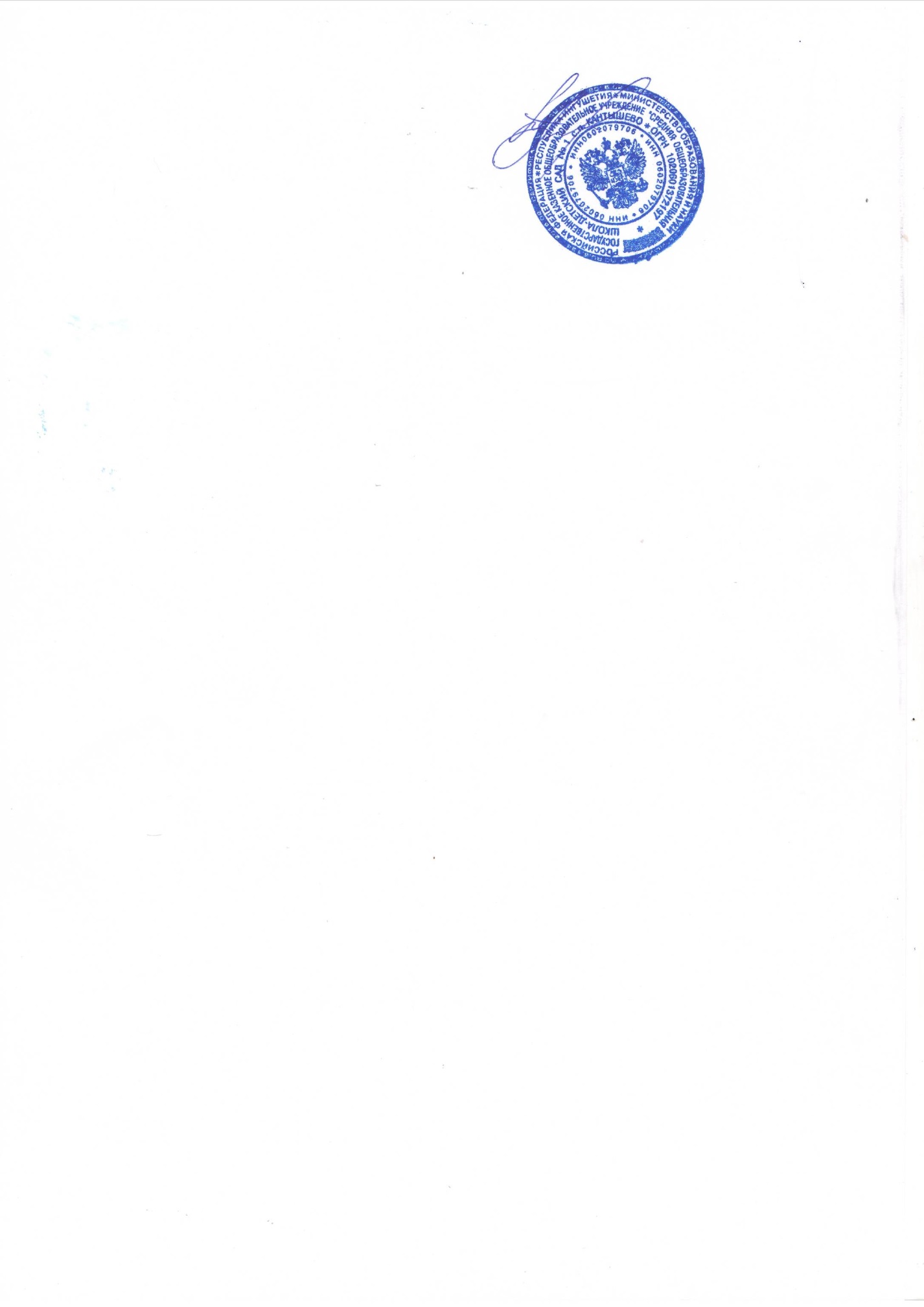 Директор___________Пр№_62_от_31.08.2015 года